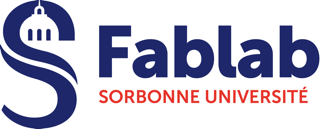 Le comité de sélection se réunit tous les 15 jours.Informations porteur(s) de projet Nom(s), Prénom(s) : _________________________________________________________________Statut :	  Étudiant 	 Start-up	 Entrepreneur 	 Autre : _____________________Adresse(s) mail : ___________________________________________________________________Numéro(s) de téléphone : ___________________________________________________________Informations projet Titre : _____________________________________________________________________________Cadre :   PEPITE, Niveau, intitulé du diplôme :___________________________________________	 Stage, Niveau, tuteur et si validation :__________________________________________	 Externe à SU Accueil sur devis – fournir une attestation de responsabilité civileDescription scientifique (3 – 4 lignes maximum) : ________________________________________________________________________________________________________________________________________________________________________________________________________________________________________________________________________________________________________________________________________État d'avancement du projet (étude de faisabilité, prototypage, mini-production) : __________________________________________________________________________________Moyens nécessaires (accompagnement souhaité, équipement, consommables) : __________________________________________________________________________________Source de financement : __________________________________________________________________________________Risques éventuels (hygiène et sécurité) :__________________________________________________________________________________Propriété intellectuelle :  Projet en open-source, sans protection des résultats, Projet protégé par une Licence Creative Commons